 [EK-5: ÖRNEK İŞYERİ EĞİTİMİ RAPORU]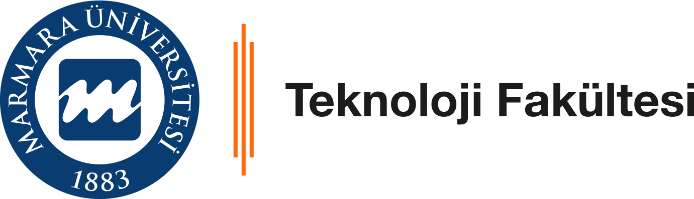 T.C.MARMARA ÜNİVERSİTESİ TEKNOLOJİ FAKÜLTESİBİLGİSAYAR MÜHENDİSLİĞİ BÖLÜMÜ2021-2022 EĞİTİM ÖĞRETİM YILI GÜZ DÖNEMİBLM 4001 - İŞYERİ EĞİTİMİ RAPORUÖĞRENCİSTUDENTADI SOYADI     : NAME SURNAME : NUMARASI : NUMBER            :İŞYERİ EĞİTİMİ YAPILAN KURUMESTABLISHMENTADI        :NAME     :ADRESİ :ADDRESS:T.C.MARMARA ÜNİVERSİTESİ TEKNOLOJİ FAKÜLTESİ ÖĞRENCİ STUDENTADI ve SOYADI                           : ....................................................................... NAME SURNAME                         : ....................................................................... BÖLÜMÜ                                     : ....................................................................... DEPARTMENT                              : ....................................................................... SINIF ve NO                                 : ....................................................................... CLASS and NUMBER                    : .......................................................................İŞYERİ EĞİTİMİ BAŞLAMA TARİHİ........................................................... : STARTING DATE                          : ....................................................................... İŞYERİ EĞİTİMİ BİTİŞ TARİHİ ..................................................................  : COMPLETION DATE                    : ....................................................................... İŞYERİ EĞİTİMİ İŞGÜNÜ TOPLAMI........................................................... : TOTAL WORKDAYS                      : ....................................................................... İŞYERİ WORKPLACEİSİM ve ADRESİ                         : .......................................................................NAME and ADDRESS                   : .......................................................................................................................................................................................................TELEFON ve FAKS                    : ....................................................................... TELEPHONE and FAX                 : ....................................................................... E-POSTA                                      : ....................................................................... e-mail                                             : ....................................................................... İNTERNET SİTESİ                     : ....................................................................... WEB ADDRESS                             : .......................................................................KURUM YETK İLİSİ AUTOHORITY OF WORKPLACEADI SOYADI                            : .......................................................................... NAME SURNAME                      : .......................................................................... ÜNVANI                                    : .......................................................................... TITLE                                          : ..........................................................................Tarih, İmza ve MühürDate, Signature and SignetİÇİNDEKİLERBÖLÜM 1 - KURUMUN GENEL TANITIMISayfa No.1.1 – İşyeri Eğitimi Yapılan Kurumla İlgili Bilgiler: ……………………………..………….1.1.1 Kurumun Tanıtımı:………..…………………………………...……..………...……1.1.2 Personel Sayısı ve Dağılımı (Yönetici, İdari Personel, Mühendis, Teknisyen, İşçi vb.)1.1.3 Şirket Statüsü ve Sermaye Yapısı:……………………………….……….…......…..1.1.4 İşletmenin Geleceğe Yönelik Gelişme Planları:………………….…….….....….…..1.2 – Kurumun Genel Yapısı İle İlgili Bilgiler: ………………………………………...…….1.2.1 Örgüt Şeması:……………………………………………….………….…....…..…..1.2.2 Genel Yerleşim Planı:…………………………...…………………….…..….……..1.2.3 Bölümlerin Tanıtımı:……………………………………………………..…....…….BÖLÜM 2 - KURUMUN PROJE YÖNETİM MODELİ(Bu alanda yazılan alt başlıklar örnektir. İş yeri eğitimi yaptığınız firmanın çalışma şekline göre tekrar düzenleyebilirsiniz.)2.1 – Proje Yönetim Modeli: ……………………….………………………………………2.2 – Proje Yönetiminde Kullanılan Yardımcı Birimler………..………………...2.3 – Ürün Kalite Kontrol Testleri ve Üniteleri: …………………………..………………...BÖLÜM 3 - STAJIN GENEL DEĞERLENDİRMESİ(Bu alanda yazılan alt başlıklar örnektir. İş yeri eğitimi yaptığınız firmanın çalışma şekline göre tekrar düzenleyebilirsiniz. İş yeri eğitimi içeriğine göre yeni bölümler ekleyebilirsiniz.)3.1 – Karşılaşılan Özel Durumlar, Görülen Aksaklıklar ve Çözüm Yolları: ………………3.2 – Staj Sonunda Edinilen Mesleki Beceriler ve Kazanımlar: ..............................................3.4 – Stajın Genel Değerlendirmesi: …………………………………………...………..…….EK BÖLÜMLER(Ekler kısmına rapor içerisine koyulamayan ekran görüntüsü, çizelge, tablo vb. Grafik ve çizimlerin Ek No.ları belirterek koyulmalıdır.)EK 1 – Konulacak Ek’lerin konu başlıklarını sayfa numarası ile birlikte yazınız……………….EK 2 – ............................................................................................................................................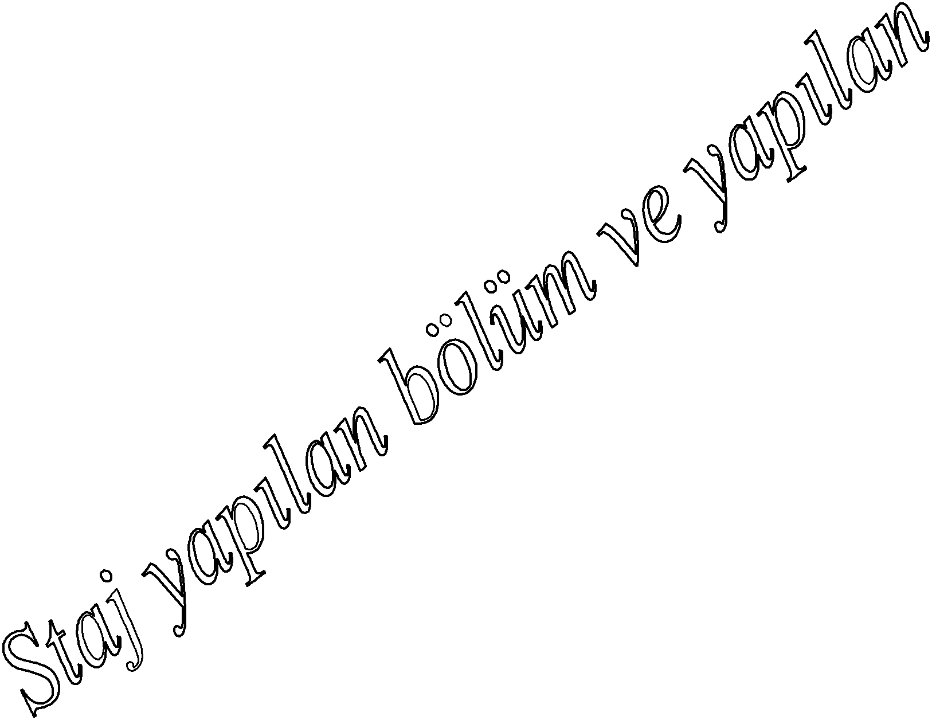 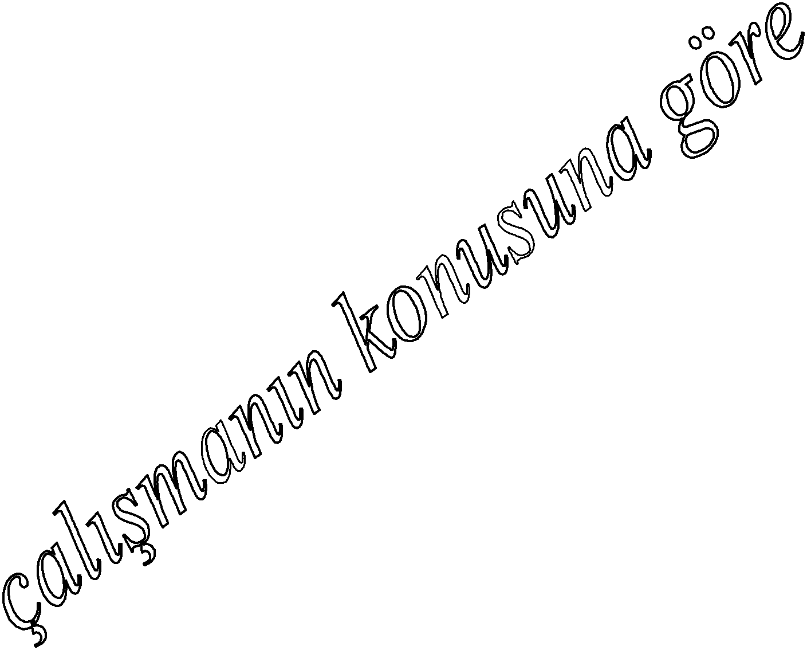 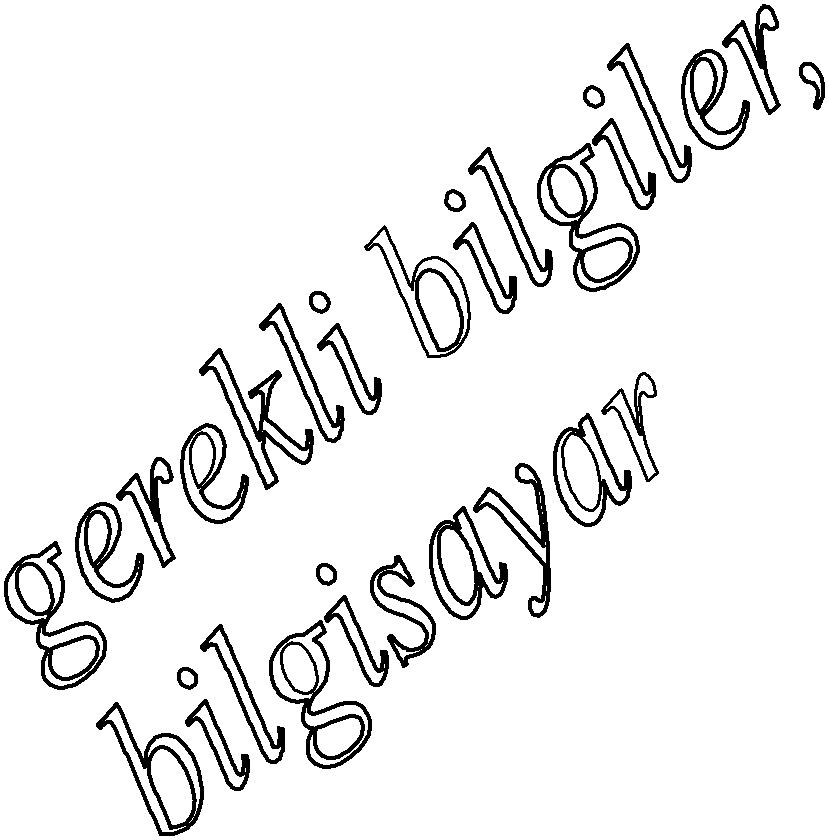 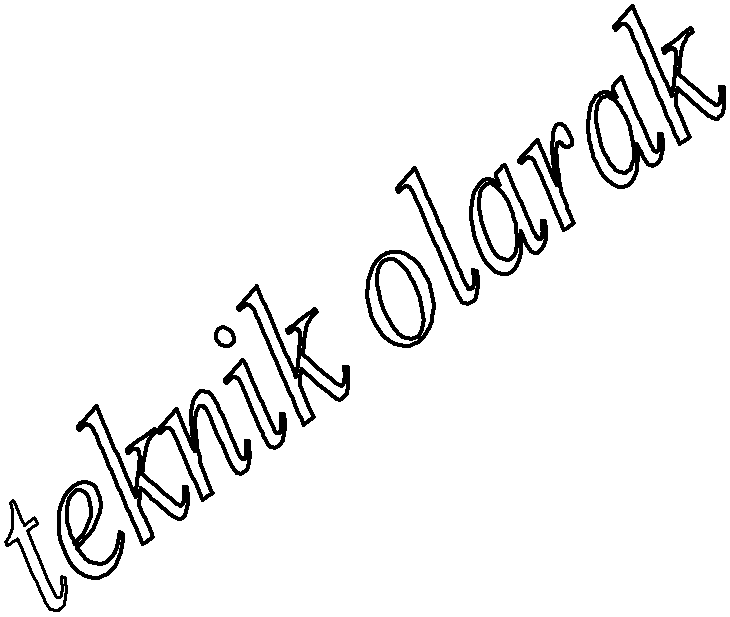 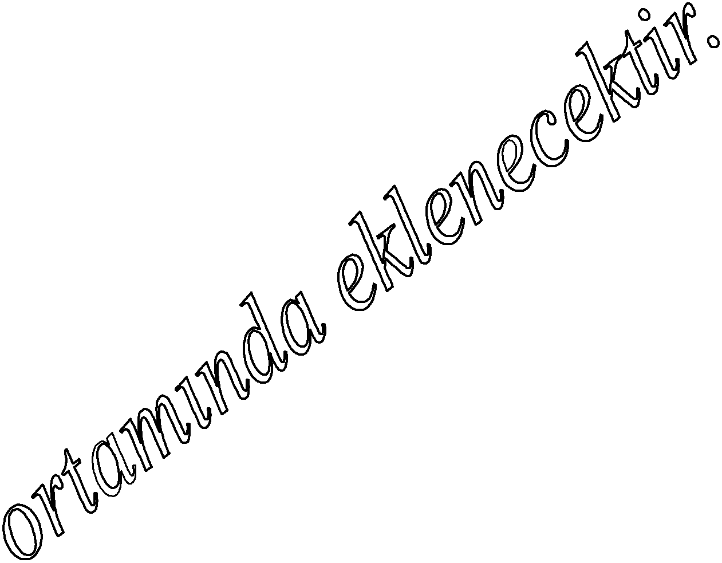 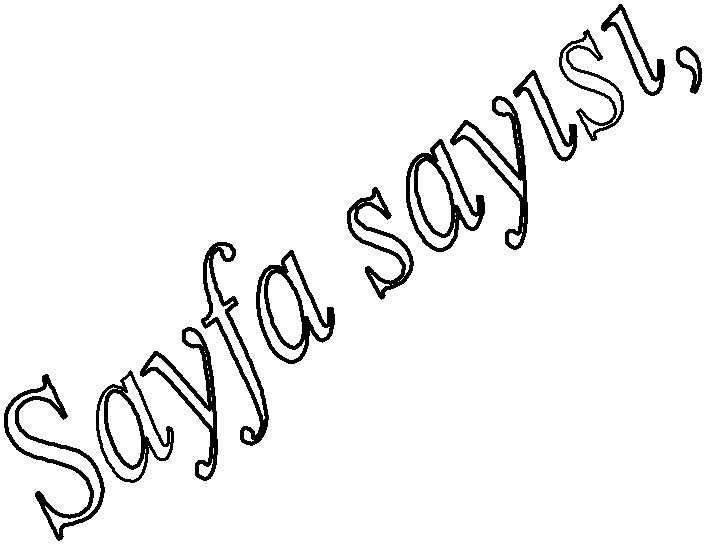 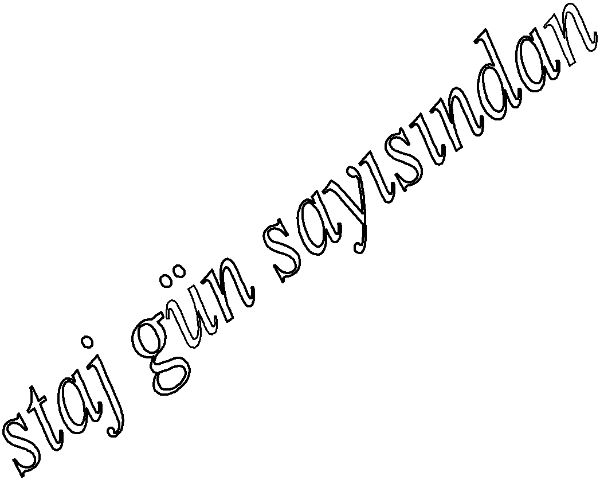 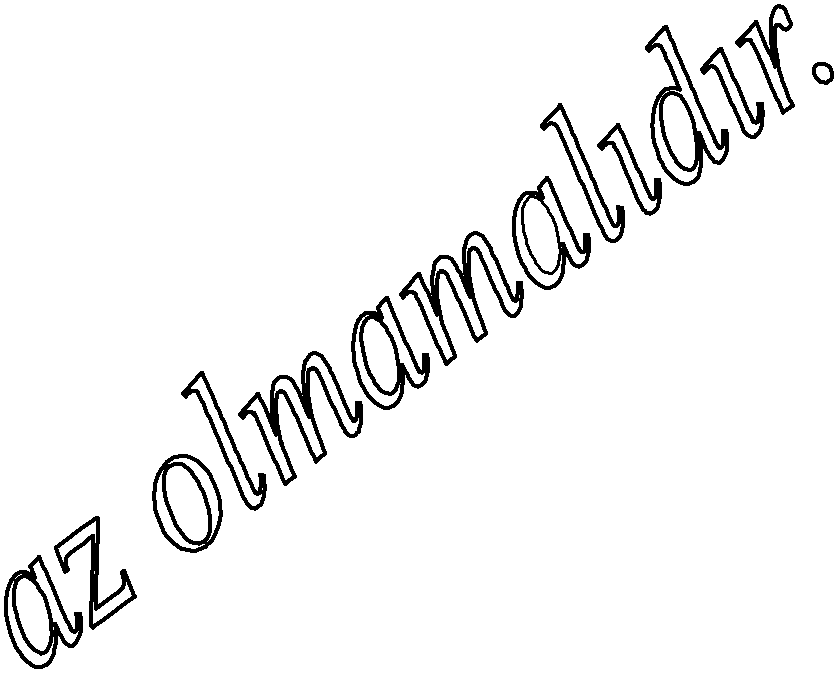 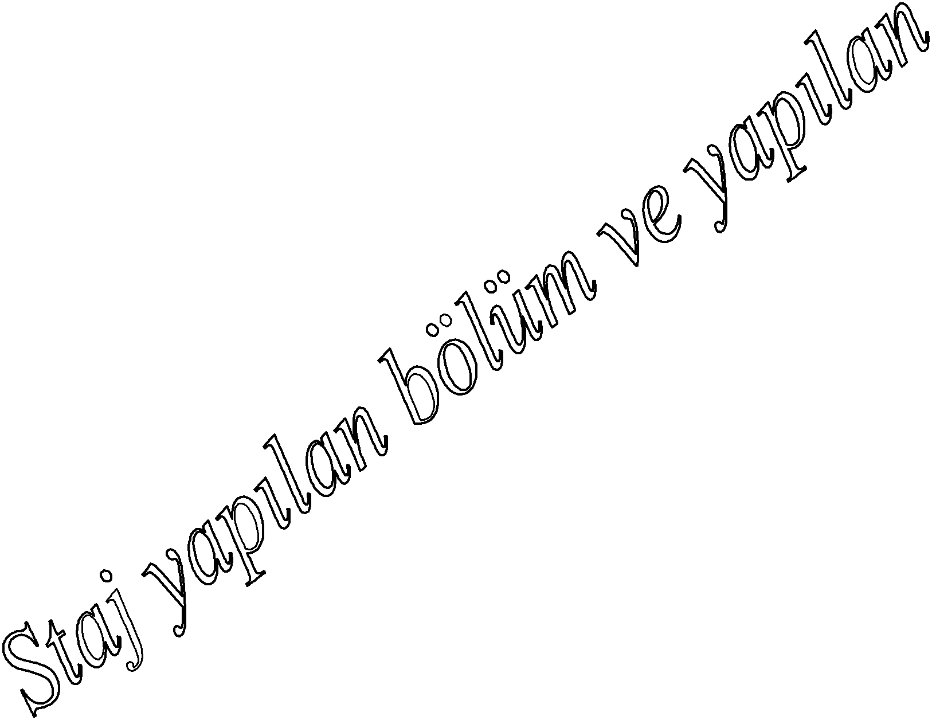 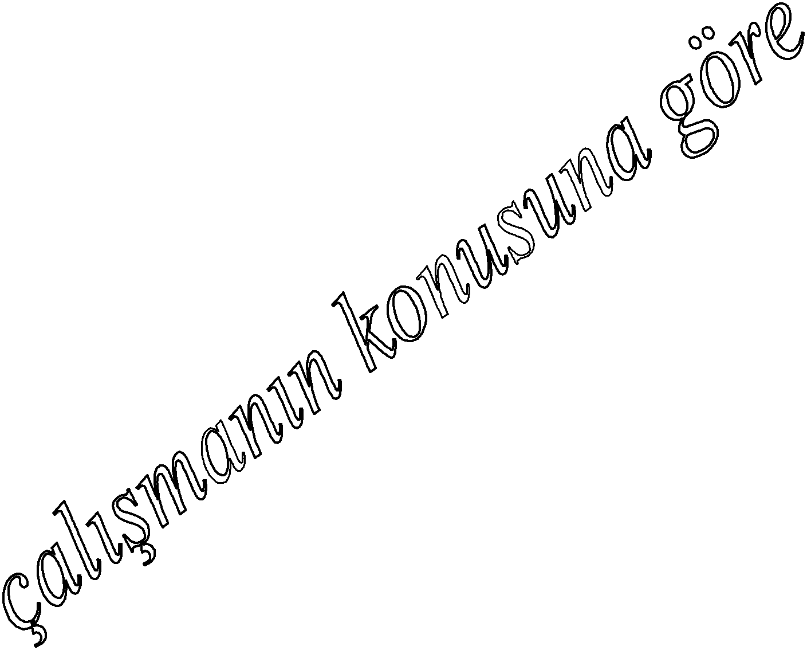 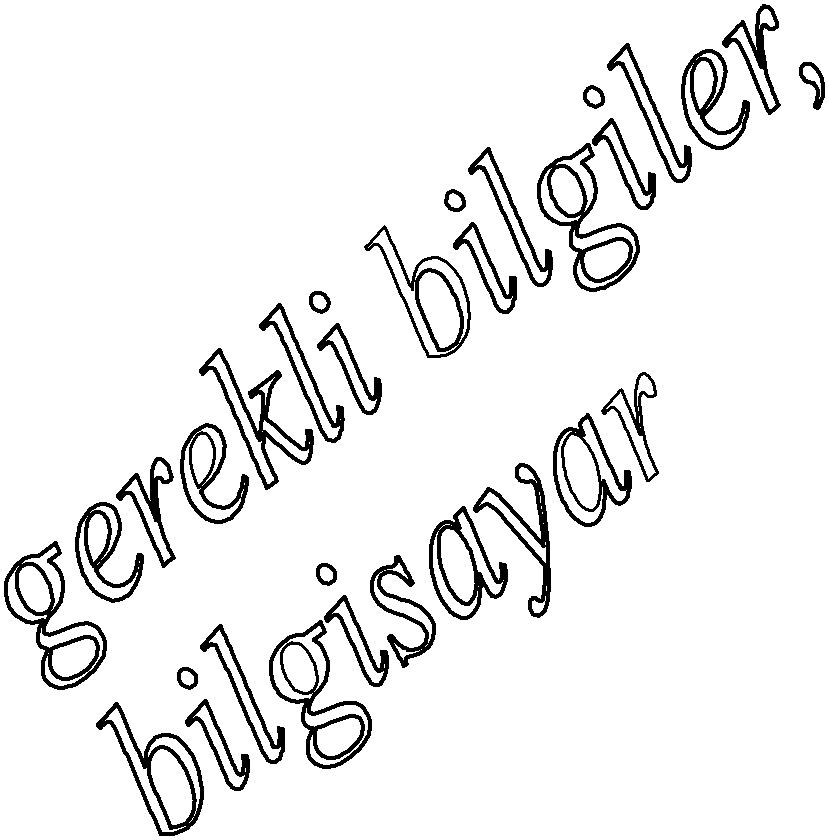 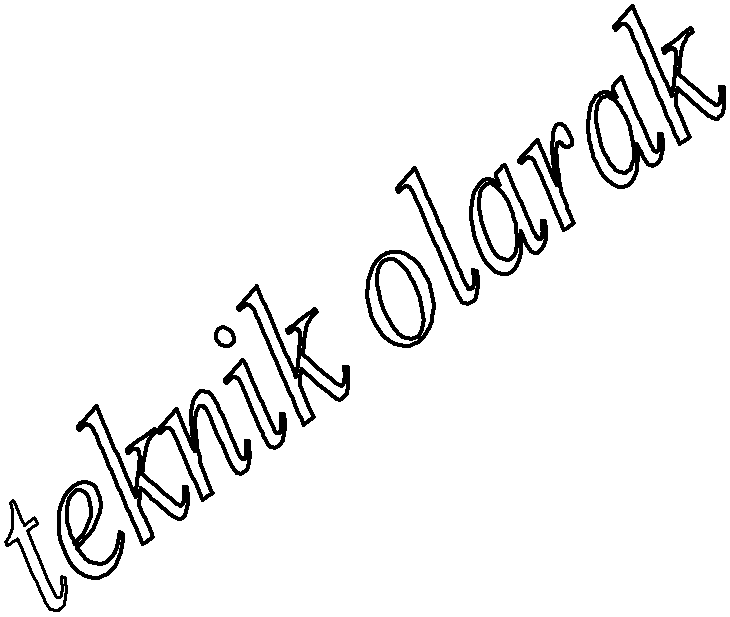 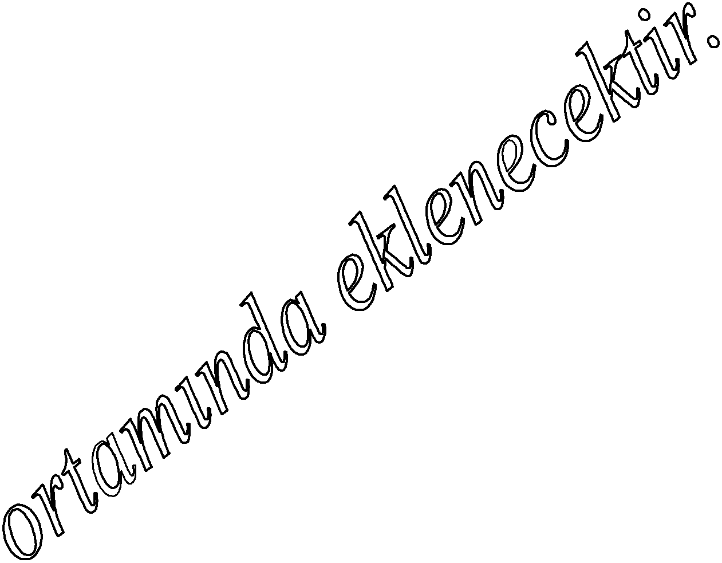 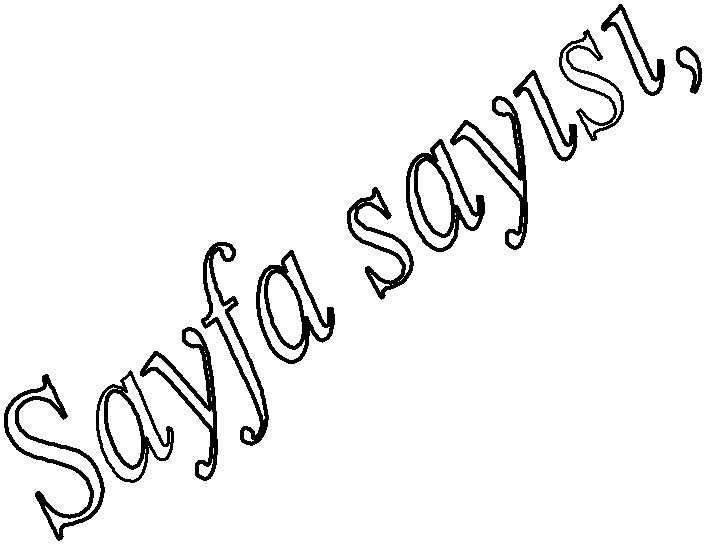 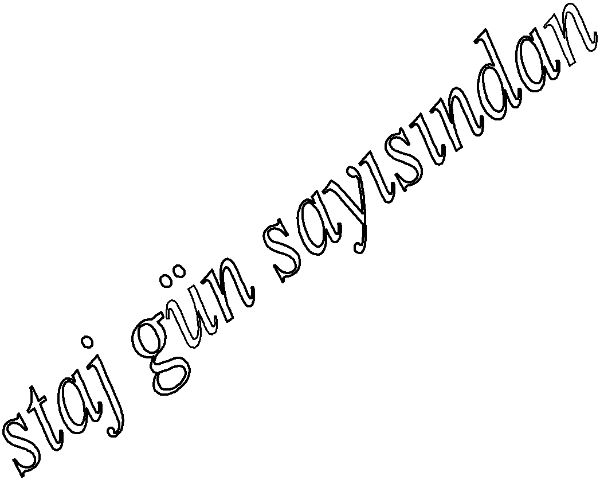 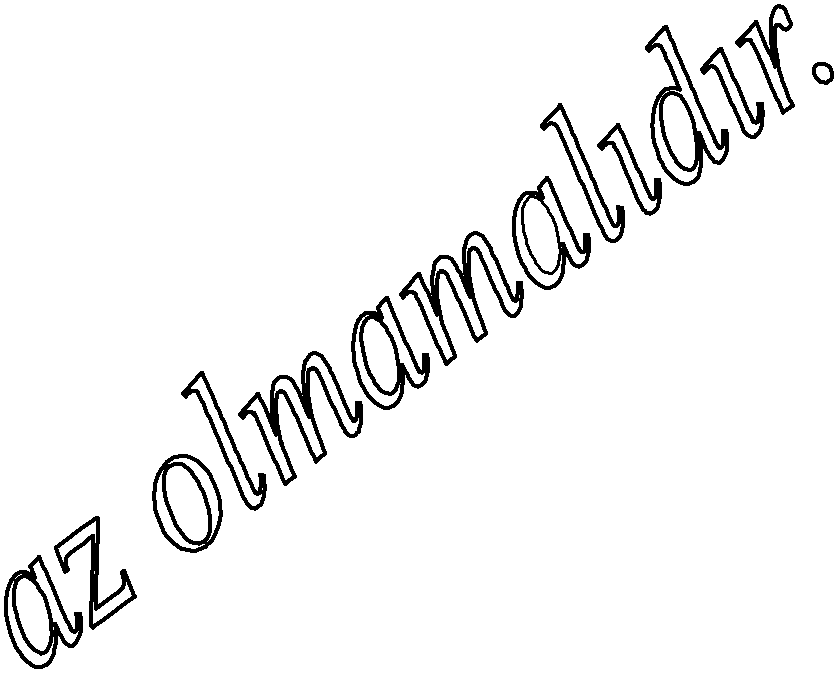 Mutlaka Bölüm Yetkilisinin Kaşesi ve İmzası her sayfada bulunmalıSayfa No:27[ EK-8] İŞYERİ EĞİTİMİ RAPORU BU SAYFADAKİ MADDELERE GÖRE KONTROL EDİLMEKTE VE DEĞERLENDİRMEYE ALINMAKTADIR. BU MADDELERE GÖRE EKSİKSİZ BİR ŞEKİLDE RAPOR HAZIRLANMALIDIR ] İşyeri  Eğitimi  Raporlardaki  Biçimsel  Düzen  İşyeri  Eğitimi  Raporlarının  İçeriği İşyeri Eğitimi Yapılan Bölüm ve İşin KonusuBölüm Yetkilisinin Kaşesi ve İmzasıTarih..../...../.....SNDeğerlendirme KriterleriEH1İşyeri eğitimi raporu kapağı ve ön kapak hazırlanmış mı?2İşyeri eğitimi öğrencisinin fotoğrafı işyeri eğitimi raporu ön kapağına yapıştırılmış mı?3İşyeri eğitimi başlangıç ve bitiş tarihleri uygun mu?4Kurum bilgileri eksiz bir şekilde verilmiş mi?5Mühür ve imzalar tam mı?6Her işgünü için en az bir sayfa uygun şekilde doldurulmuş mu?7İşyeri eğitimi raporu bilgisayar ortamında hazırlanmış mı?8Rapor sayfalarındaki alt bilgiler doldurulmuş mu?9Rapor bölümleri, bölüm başlıkları ve alt başlıkları uygun şekilde oluşturulmuş mu?10Raporda kullanılan yazı formatı uygun seçilmiş mi?11Rapor özenli olarak düzgün bir şekilde hazırlanmış mı?12Rapor spiral ciltli olarak hazırlandı mı?13Teknik resimlerin yer aldığı CD hazırlanmış mı?SNDeğerlendirme KriterleriEH1Kurumun genel olarak tanıtımı yapılmış mı?2Organizasyon şeması çizilmiş mi?3Kurumun yerleşim planı çizilmiş mi?4Personel sayısı ve dağılımı hakkında bilgi verilmiş mi?5Üretim niteliği hakkında bilgi verilmiş mi?6Firma birimlerinin tanıtımı yapılmış mı?7Projelerde  kullanılan teknolojilerin tanıtımı yapılmış mı?8Kalite anlayışı ve yönetimi hakkında bilgi verilmiş mi?9Öğrencinin işyeri eğitimi yaptığı işletme hakkındaki görüşleri ve işyeri eğitimi kazanımları hakkında bilgiler verilmiş mi?10İşyeri eğitimi kılavuzunun içindekiler bölümünde (EK-5,6) verilen diğer konular hakkında bilgiler verilmiş mi?